Методические указанияк выполнению контрольной работы специальности 23.02.01 «Организация перевозок и управление на транспорте (по видам)» (для студентов заочной формы обучения)по дисциплине МДК.01.01. Технология перевозочного процесса на автомобильном транспортеВладивосток 2017Методические указания предназначены для студентов заочной формы обучения, разработаны согласно требованиям Федерального государственного образовательного стандарта среднего профессионального образования по специальности 23.02.01. Организация перевозок и управление на транспорте (по видам), утвержденного приказом Министерства образования и науки РФ от 22 апреля 2014 г. № 376. Разработаны:Яценко Александр Алексеевич, преподаватель, Академический колледж ВГУЭС Ф.И.О. автора (авторов), должность, структурное подразделениеРассмотрена на заседании ЦМК Протокол № 6 от «17» октября .Председатель ЦМК Гусакова Анна Дмитриевна Согласованы:Алейников В.А., директор ИП Алейников В.А.                Ф.И.О., должность, место работыСОДЕРЖАНИЕ1 ОБЩИЕ СВЕДЕНИЯ Методические указания включают в себя тематический план, материалы для самостоятельной работы студентов, задания, справочный необходимый материал.  Методические указания являются частью учебно-методического комплекса по дисциплине. Учебным планом, разработанный на основании Федерального государственного образовательного стандарта среднего профессионального образования по специальности 23.02.01. Организация перевозок и управление на транспорте (автомобильном транспорте), предусмотрено выполнение контрольной работы по дисциплине «Технология перевозочного процесса на автомобильном транспорте».Данный курс знакомит студентов с основами автоматизированными системами управления.В результате изучения курса «Технология перевозочного процесса на автомобильном транспорте» студенты должны: уметь:- анализировать документы, регламентирующие работу транспорта в целом и его объектов в частности;- анализировать технико-эксплуатационные, экономические и экологические показатели использования различных видов транспорта при выполнении перевозок;- решать задачи по организации и планированию грузовых автомобильных перевозок- находить оптимальные решения при организации перевозочных услуг.знать: - основы организации и технологии перевозок грузов;- оперативное планирование, формы и структуру управления работой на автомобильном транспорте; - основы эксплуатации технических средств транспорта;- систему учета, отчета и анализа работы.Содержание дисциплины ориентировано на подготовку студентов к освоению профессиональных модулей ООП по специальности 23.02.01. Организация перевозок и управление на транспорте (по видам) и овладению профессиональными компетенциями (ПК) ПК 1.1. Выполнять операции по осуществлению перевозочного процесса с применением современных информационных технологий управления перевозками.ПК 1.2. Организовывать работу персонала по выполнению требований обеспечения безопасности перевозок и выбору оптимальных решений при работах в условиях нестандартных и аварийных ситуаций.ПК 1.3. Оформлять документы, регламентирующие организацию перевозочного процесса.ПК 3.1. Организовывать работу персонала по оформлению и обработке документации при перевозке грузов и пассажиров и осуществлению расчетов за услуги, предоставляемые транспортными организациями.В процессе освоения дисциплины у студентов должны формировать общие компетенции (ОК):Контрольная работа призвана сформировать у студентов основные понятия автоматизации производственных процессов на транспортном предприятии.В методических указаниях представлены указания по выбору темы, оформлению работы, содержательные требования, варианты контрольной работы с методическими пояснениями, а также указан список литературы, Интернет-ресурсов, которыми студент может воспользоваться при выполнении контрольной работы.2 ОБЩИЕ МЕТОДИЧЕСКИЕ РЕКОМЕНДАЦИИ ПО ИЗУЧЕНИЮ ДИСЦИПЛИНЫ2.1 Тематический план дисциплины «Техническая механика»Рекомендуется следующая последовательность изучения материала:1. Ознакомитесь с содержанием дисциплины.2. Внимательно и вдумчиво прочитать материал темы, разобраться в основных понятиях, определениях, законах, правилах, следствиях и т.д. и их логической взаимосвязи. Затем приступите ко второму этапу – тщательному изучению материала во всех подробностях, конспектируя основные положения, определения, доказательства и правила.При выполнении контрольной работы необходимо соблюдать следующие требования:- работа выполняется в печатном виде на листах формата А4, с соблюдением требований СК-СТО-ТР-04-1.005-2015;- при оформлении работы титульный лист оформляется на отдельном листе следующим образом:МИНИСТЕРСТВО ОБРАЗОВАНИЯ И НАУКИ РОССИЙСКОЙ ФЕДЕРАЦИИВЛАДИВОСТОКСКИЙ ГОСУДАРСТВЕННЫЙ УНИВЕРСИТЕТ ЭКОНОМИКИ И СЕРВИСААКАДЕМИЧЕСКИЙ КОЛЛЕДЖКОНТРОЛЬНАЯ РАБОТАпо дисциплине «______________________________________________»Студент Группа:___________ Ф.И.О.  ____________________ _____________________ Специальность: ____________________________________________________Преподаватель _______________  _____________________________________               Владивосток 201Работу необходимо выполнять четко и аккуратно. Выполненную работу следует своевременно сдать на проверку преподавателю не позднее, чем за месяц до начала сессии.После получения зачтенной контрольной работы необходимо внимательно изучить рецензию и все замечания преподавателя, обратив внимание на ошибки, доработать материал.В процессе изучения каждый студент в зависимости от определенного для него варианта выполняет контрольную работу в форме реферата в соответствии с требованиями СК-СТО-ТР-04-1.005-2015.Вариант контрольного задания определяется по двум последним цифрам шифра зачетной книжки. 3 ЗАДАНИЯ И МЕТОДИЧЕСКИЕ УКАЗАНИЯ ПО ВЫПОЛНЕНИЮ КОНТРОЛЬНОЙ РАБОТЫВопросы для проверки по темам дисциплины Транспортная система страны. Роль автомобильного транспорта. Основные задачи по развитию автомобильного транспорта. Недостатки автомобильного транспорта. Транспортный процесс и его элементы. Транспортная продукция и особенности ее производства. Классификация автотранспортных систем доставки грузов. Объем перевозок. Грузовые потоки. Грузооборот. Маятниковые маршрут. Кольцевые маршруты. Радиальные маршруты. Развозочные, сборные и развозочно-сборные маршруты. Классификация грузов. Классификация грузовых и пассажирских перевозок. Транспортная подвижность населения. Транспортный процесс как система с дискретным состоянием. Методы расчета потребного числа автобусов на маршруте. Измерители времени на автомобильном транспорте. Грузовместимость автомобилей. Измерители скорости. Измерители пробега. Грузоподъемность подвижного состава. Парк подвижного состава. Коэффициенты готовности, выпуска и использования парка. Работа и производительность грузовых автотранспортных средств. Согласование работы транспортных и погрузочных средств. Оптимизационные задачи и их значение для планирования перевозок. Транспортная задача. Постановка и методы решения. Методы выбора подвижного состава. Перевозка грузов специализированным подвижным составом. Перевозка опасных грузов. Производительность автобуса. Классификация погрузочно-разгрузочных средств. Производительность погрузочно-разгрузочных механизмов. Погрузочно-разгрузочные пункты. Организация работы и их роль в транспортном процессе. Способы расстановки автомобилей при погрузке (разгрузке) Производительность погрузочно-разгрузочного пункта Себестоимость грузовых автомобильных перевозок, ее структура и анализ Статьи затрат, включаемые в себестоимость грузовых автомобильных перевозок. Зависимость себестоимости от показателей использования подвижного состава. Тарифы на перевозку грузов и правила их применения Компоненты дорожного движения. Качества дорожного движения. Выявление закономерностей дорожного движения. Причины ДТП. Виды нарушений. Учет и анализ дорожно-транспортных происшествий. Виды ДТП. Количественный анализ ДТП. Абсолютные показатели и относительные. Качественный анализ ДТП. Топографический анализ ДТП. Психофизические основы деятельности водителя. Психические качества водителя. Личностные качества водителя. Физиологические качества водителя.Надежность водителя. Активная безопасность автомобиля. Тягово-скоростные качества. Устойчивость автомобиля. Информативность автомобиля. Пассивная безопасность автомобиля. Послеаварийная безопасность. Экологическая безопасность. Конструктивные параметры дороги. Эксплуатационные свойства дороги. Инженерное обустройство дорог. Себестоимость грузовых автомобильных перевозок, ее структура и анализ. Статьи затрат, включаемые в себестоимость грузовых автомобильных перевозок. Зависимость себестоимости от показателей использования подвижногосостава. Тарифы на перевозку грузов и правила их применения.Дать определения производственного и технологического процессов.Что понимается под качеством и производительность производственного процесса?Назовите элементы производственного процесса.Укажите типы и виды производства.Что понимают под автоматизацией производственных процессов? В чем отличие автоматизации от механизации?Какими показателями оценивается уровень автоматизации?Чем отличается автоматический производственный процесс от автоматизированного?Какие преимущества дает автоматизация производства?Как влияют организационные  мероприятия на возможность повышения производительности труда?Перечень вопросов для выполнения самостоятельных работ1.	Элементы транспортного процесса и особенности перевозок грузов автомобильным транспортом.2.	Перевозочная способность автомобильного транспорта и пропускная способность дорог.3.	Классификация автотранспортных предприятий и объединений.4.	Характеристика грузовых автотранспортных предприятий и объединений.5.	Паспорт автотранспортного предприятия (объединения).6.	Классификация подвижного состава.7.	Типы кузовов автомобилей, прицепов и полуприцепов.8.	Эксплутационные требования, предъявляемые к подвижному составу.9.	Классификация и характеристика грузов.10.	Грузообразующие и грузопоглощающие пункты.11.	Грузооборот и грузовые потоки.12.	Общая характеристика технико-эксплутационных показателей подвижного состава.13.	Производительность подвижного состава.14.	Классификация перевозок грузов.15.	Своевременность доставки и операции при сдаче грузов.16.	Транспортно-экспедиционные и складские операции.17.	Выбор и определение потребного количества подвижного состава.18.	Организация выпуска и движения подвижного состава на линии.19.	Организация труда водителей автомобилей.20.	Централизованные перевозки грузов.21.	Тарная и бестарная перевозка массовых и мелкопартионных грузов.22.	Перевозка грузов в контейнерах и на поддонах.23.	Организация смешанных и комбинированных перевозок грузов.24.	Общая характеристика междугородных и международных перевозок грузов.25.	Организация движения подвижного состава на международных линиях.26.	Классификация транспортных средств, предназначенных для перевозки пассажиров.27.	Основные технические требования, предъявляемые к конструкции кузовов автобусов и легковых автомобилей.28.	Классы опасных грузов, степень их опасности.29.	Сжатые, сжиженные и растворенные под давлением газы.30.	Планирование перевозок опасных грузов.31.	Договор на перевозку опасных грузов.32.	Организация движения опасного груза по маршруту.33.	Оформление транспортно-сопроводительных документов на перевозку опасных грузов.34.	Организация погрузочно-разгрузочных работ опасных грузов.35.	Специальная подготовка водителей и обслуживающего персонала для перевозки опасных грузов.36.	Принципы построения тарифов на автомобильном транспорте.37.	Применение тарифов на автомобильном транспорте.38.	Договор на перевозку грузов.39.	Международные соглашения и нормативные документы по организации и безопасности дорожного движения.40.	Государственная инспекция по безопасности дорожного движения, службы и комиссии дорожного движения.41.	Определение, классификация и учет дорожно-транспортных происшествий.42.	Анализ дорожно-транспортных происшествий.43.	Основы автотехнической экспертизы.44.	Задачи служб автотранспортного предприятия по обеспечению безопасного движения.45.	Организация на автотранспортном предприятии кабинета безопасности движения.46.	Влияние алкоголя и наркотиков на водителей.47.	Влияние эксплуатационных свойств дороги на безопасность движения.  49. Зависимость себестоимости от показателей использования подвижного состава.50. Производительность погрузочно-разгрузочного пункта.Темы контрольных работРасчёт влияния технико -эксплуатационных показателей на себестоимость грузовых перевозок.Транспортный налог. Элементы налога, порядок его исчисления и уплатыРасчет нормы времени простоя подвижного состава под погрузкой-разгрузкой и показателей времени работы.Организация работы автомобилей-тягачей со сменными полуприцепами.Расчет потребного количества подвижного состава при работе на маятниковом маршруте с груженым пробегом в обоих направленияхСистема показателей и отчетности для характеристики деятельности автотранспортных предприятий.Организация работы автомобилей-тягачей со сменными прицепами и полу – прицепами.Определение производительности и расчёт потребного количества подвижного состава при работе на кольцевых маршрутах.Определение производительности и расчёт потребного количества подвижного состава при работе на маятниковых маршрутах.Составление разнарядки. Расчёт сменных заданий водителям.Построение графика движения автомобилей на маятниковом маршруте.Расчёт потребного количества подвижного состава при работе на маятниковом маршруте с гружённым пробегом в обоих направлениях. Определение ТЭП на маятниковых маршрутах. Расчёт потребного количества подвижного состава на простом маятниковом маршруте.Построение графиков в зависимости производительности подвижного состава от изменения отдельных ТЭП.Расчёт нормы времени простоя подвижного состава под погрузкой разгрузкой и показатели времени работы.Разработать методику безопасной работы и   охраны труда для транспортного предприятия.Оптимизация грузопотоков для автотранспортного предприятия.Анализ себестоимости перевозок, выполненных автомобильным транспортом предприятия.Маршрутизация массовых крупнопартионных перевозок. Перевозка опасных грузов. Транспортная опасность, ее структура и классификация. Оборот прицепов и полуприцепов при различных системах движения.Планирование специальной подготовки водителей в автотранспортной компании.Маршрутизация партионных перевозок: составление кратчайшейсвязывающей сети, выбор маршрутов.Ведение учета ДТП и нарушений ПДД. Участие в проведении служебных расследований  ДТП.Планирование труда водителей при сквозном (одиночная и трудная)  и участковом  (сменная подменная, сменно-групповая езда) движении. Транспортный процесс и его элементы при пассажирских перевозках. Организация выпуска и движения подвижного состава на линии.Разработка проектов планов профилактической работы по обеспечению безопасности движения для транспортной компании.Список литературыОсновные источники:Рябчинский А.И., Гудков В.А.,Кравченко А.Е. Организация перевозочных услуг и безопасность транспортного процесса. Учебное пособие для высшего профессионального образования. Изд.Академия 2011 г.Транспортно-технологические схемы перевозок отдельных видов грузов: учебное пособие для студентов вузов / Н. А. Троицкая, М. В. Шилимов. - М. : КНОРУС, 2010. - 232 с.Автоматизация технологических процессов: учебник для студентов образоват. учреждений сред. проф. образования / В. Ю. Шишмарев. - 9-е изд., стер. - М. : Академия, 2014. - 352 с.Информационное обеспечение управленческой деятельности: учеб. пособие для студентов образоват. учреждений сред. проф. образования / Е. Е. Степанова, Н. В. Хмелевская. - 2-е изд., испр. и доп. - М. : ФОРУМ, 2015. - 192 с.Информационные технологии в профессиональной деятельности: учебник для студентов образоват. учреждений сред. проф. образования / В. Н. Гришин, Е. Е. Панфилова. - М. : ФОРУМ : ИНФРА-М, 2013. - 416 с.Дополнительные источники: Касаткин, Ф.П. Организация перевозочных услуг и безопасность транспортногопроцесса [Текст]: учеб. пособие для высшей школы / Ф.П. Касаткин, С.И. Коновалов, Сарафанова, Е.В. Грузовые автомобильные перевозки [Текст]: учеб. пособие / Е.В.Сарафанова, А.А. Евсеева, Б.П. Копцев. – Москва: ИКЦ «МарТ»; Ростов –н/Д :Издательский центр «МарТ», 2006. – 480 с.Хлевной, И.И. Грузовые автомобильные перевозки [Текст]: учебное пособие / И.И.Хлевной. – СПб., 2003. – 354 с.Информационное обеспечение управленческой деятельности: учебное пособие для студентов образоват. учреждений сред. проф. образования / Е. Е. Степанова, Н. В. Хмелевская. - 2-е изд.,испр. и доп. - М. : ФОРУМ, 2010. - 192 с.Интеллектуальные системы управления автотранспортными средствами [Текст] : монография / В. П. Тарасик, С. А. Рынкевич. - Минск : Технопринт, 2004. - 512 с.Интернет-источники1) www. studopedia.ru/;2) www. pandia.ru/.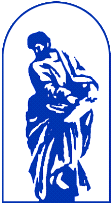 МИНОБРНАУКИ РОССИИФедеральное государственное бюджетное образовательное учреждениевысшего образования«Владивостокский государственный университет экономики и сервиса»1Общие сведения42Общие методические указания по изучению дисциплины73Задания и методические по выполнению контрольной работы104Список литературы16ОК 1Понимать сущность и социальную значимость своей будущей профессии, проявлять к ней устойчивый интересОК 2Организовывать собственную деятельность, определять методы и способы выполнения профессиональных задач, оценивать их эффективность и качество ОК 3Принимать решения в стандартных и нестандартных ситуациях и нести за них ответственность.ОК 4Осуществлять поиск, анализ и оценку информации, необходимой для постановки и решения профессиональных задач, профессионального и личностного развития.ОК 5Использовать информационно-коммуникационные технологии для совершенствования профессиональной деятельности.ОК 6Работать в коллективе и команде, обеспечивать ее сплочение, эффективно общаться с коллегами, руководством, потребителями.ОК 7Брать на себя ответственность за работу членов команды (подчиненных), результат выполнения заданий.ОК 8Самостоятельно определять задачи профессионального и личностного развития, заниматься самообразованием, осознанно планировать повышению квалификации.ОК 9Ориентироваться в условиях частой смены технологий в профессиональной деятельности.№Наименование разделов (тем)Количество часовКоличество часовКоличество часовКоличество часовКоличество часовКоличество часов№Наименование разделов (тем)максимальная учебная нагрузкасамостоя-тельная учебная работаобязательная аудиторная учебная нагрузка, в т.ч.обязательная аудиторная учебная нагрузка, в т.ч.обязательная аудиторная учебная нагрузка, в т.ч.обязательная аудиторная учебная нагрузка, в т.ч.№Наименование разделов (тем)максимальная учебная нагрузкасамостоя-тельная учебная работавсего занятийв том числев том числев том числе№Наименование разделов (тем)максимальная учебная нагрузкасамостоя-тельная учебная работавсего занятийтеорияПЗКП1Тема 1: «Системный подход к изучению процессов транспортногообслуживания ».105212Тема 2: «Транспортный процесс и показатели использованияподвижного состава ».302510233Тема 3: «Выбор подвижного состава ».15105214Тема 4: «Технология перевозок грузов автомобильным транспортом ».504520685Тема 5: «Согласование транспортных и погрузочно-разгрузочных средств15         105146Тема 6:  «Организация работы подвижного состава на линии».201021   27Тема 7: «Оценка безопасности движения на автомобильных дорогах».2096128ИТОГО16411450142016